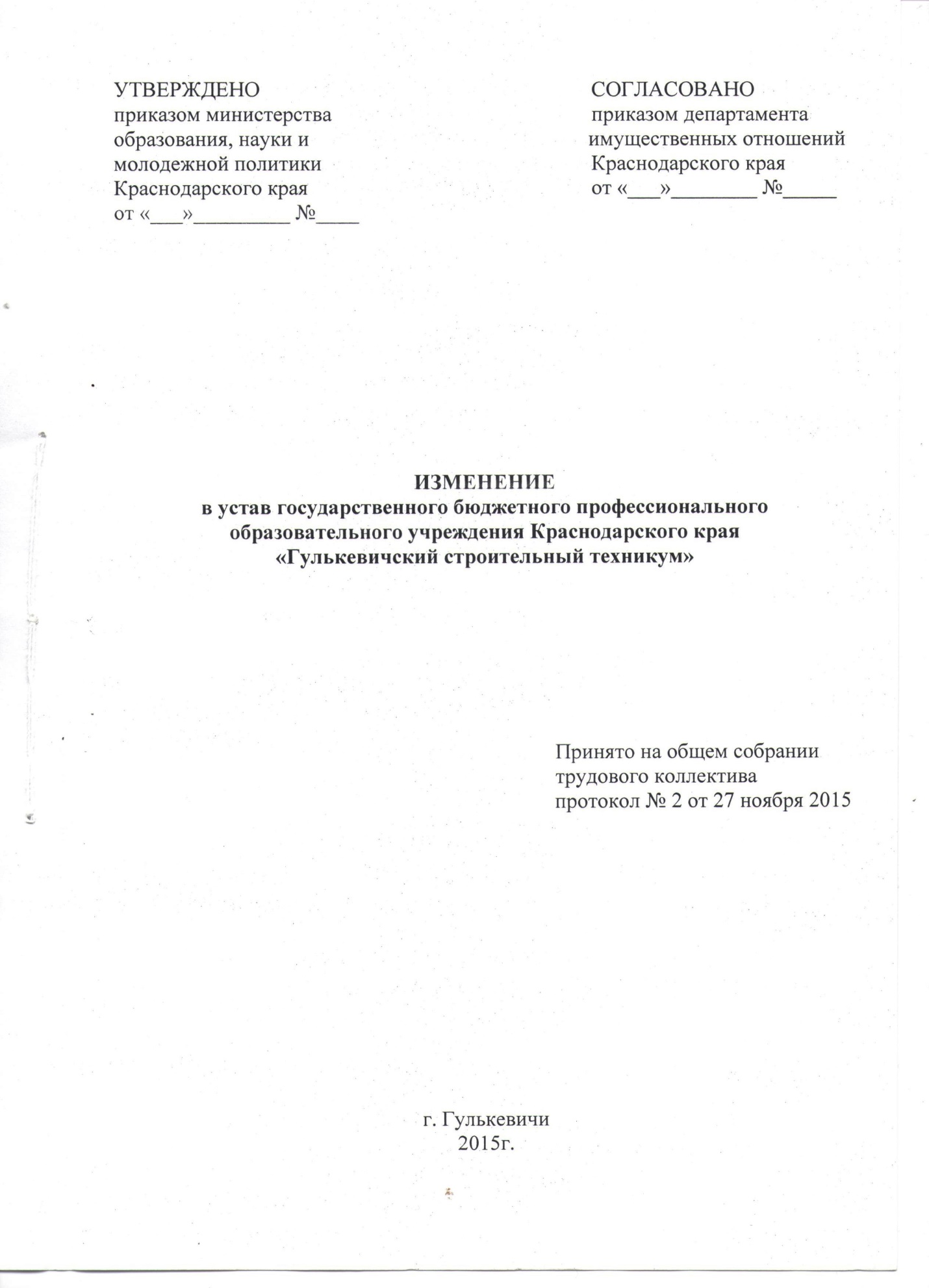 ,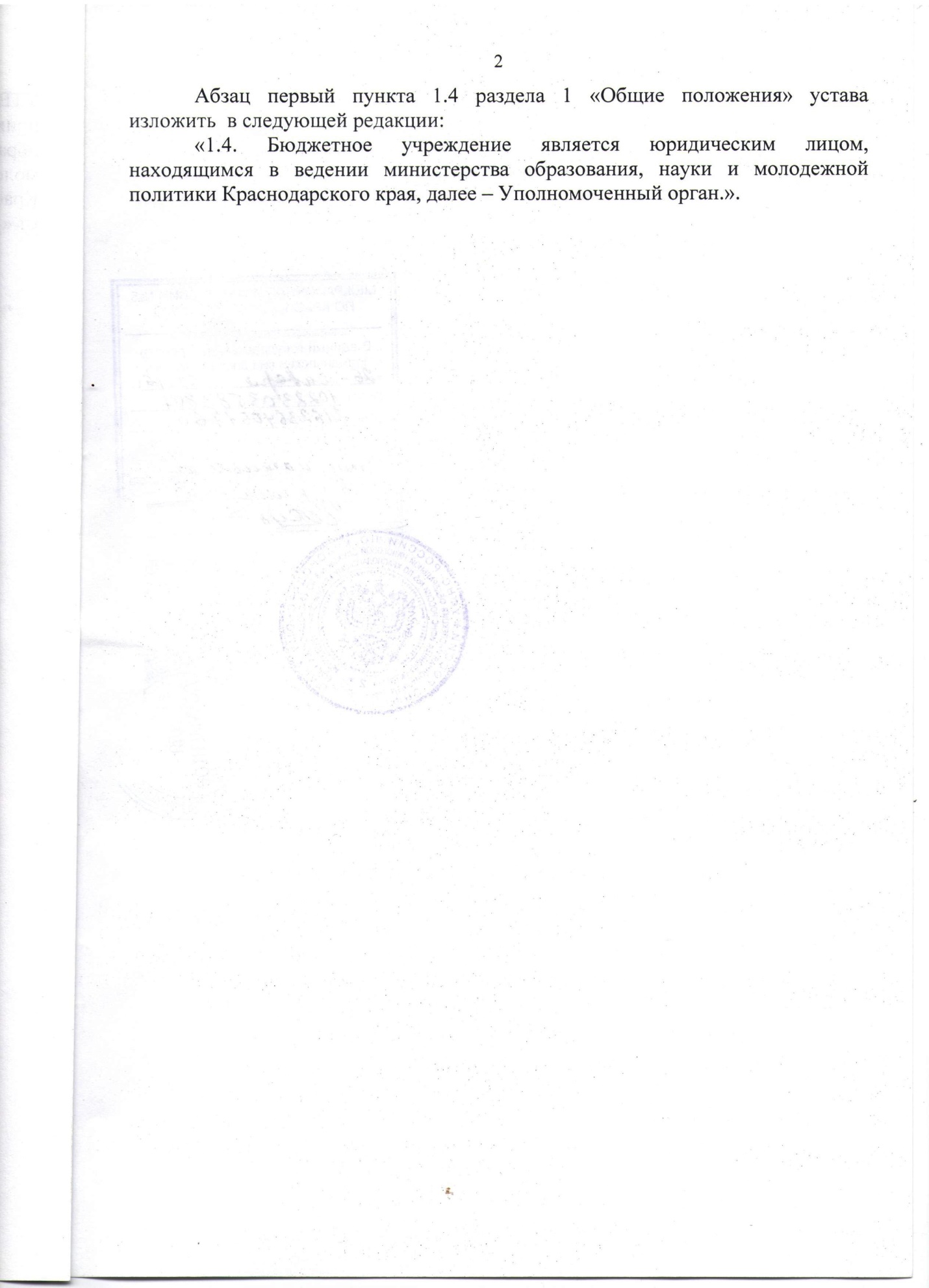 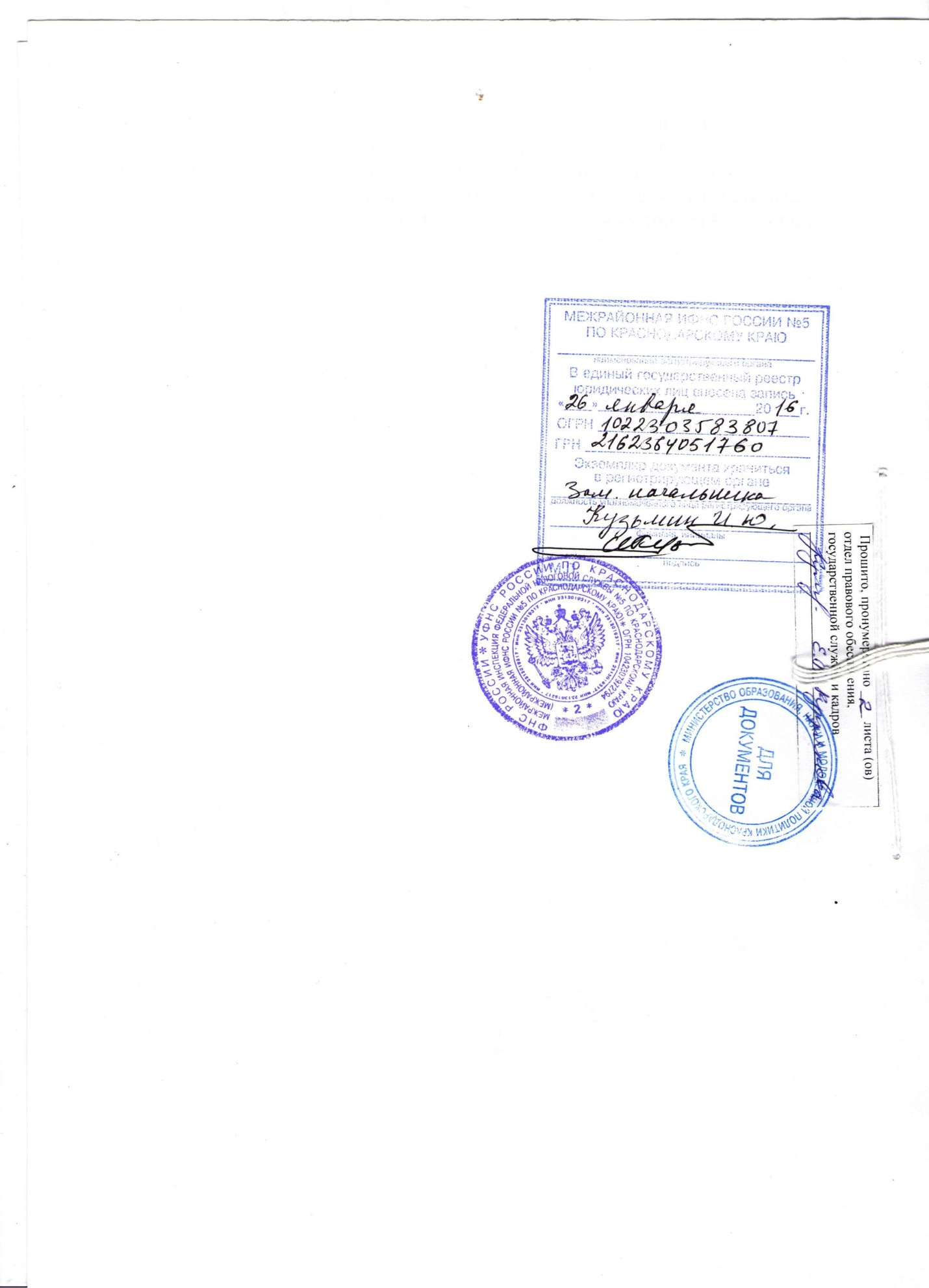 